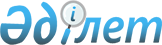 Қазақстан Республикасы Үкіметінің 2005 жылғы 24 қаңтардағы N 49 қаулысына өзгеріс енгізу туралы
					
			Күшін жойған
			
			
		
					Қазақстан Республикасы Үкіметінің 2007 жылғы 24 қыркүйектегі N 831 Қаулысы. Күші жойылды - Қазақстан Республикасы Үкіметінің 2008 жылғы 19 ақпандағы N 162 Қаулысымен

       Күші жойылды - Қазақстан Республикасы Үкіметінің 2008.02.19.  N 162 Қаулысымен.       Қазақстан Республикасының Үкіметі  ҚАУЛЫ ЕТЕДІ : 

      1.»"Қазақстан Республикасында шөлейттенуге қарсы күрес жөніндегі 2005-2015 жылдарға арналған бағдарлама туралы" Қазақстан Республикасы Үкіметінің 2005 жылғы 24 қаңтардағы N 49  қаулысына мынадай өзгеріс енгізілсін: 

      Қазақстан Республикасында шөлейттенуге қарсы күрес жөніндегі 2005-2015 жылдарға арналған бағдарламада: 

      "Қазақстан Республикасында шөлейттенуге қарсы күрес жөніндегі 2005-2015 жылдарға арналған бағдарламаны іске асыру бойынша 2005-2007 жылдарға арналған іс-шаралар жоспары" деген 8-бөлімде: 

      "Жергілікті мемлекеттік органдардың, жер пайдаланушылардың, шаруашылық жүргізуші субъектілердің және үкіметтік емес ұйымдардың қызметін үйлестіру" деген 5-кіші бөлімде: 

      реттік нөмірі 5.5-жолдың 5-бағанында»"2007 жылдың ақпаны" деген сөздер "2008 жылдың ақпаны" деген сөздермен ауыстырылсын. 

      2. Осы қаулы қол қойылған күнінен бастап қолданысқа енгізіледі.        Қазақстан Республикасының 

      Премьер-Министрі 
					© 2012. Қазақстан Республикасы Әділет министрлігінің «Қазақстан Республикасының Заңнама және құқықтық ақпарат институты» ШЖҚ РМК
				